ДОГОВОР№ __________________КЪМ ИНФРАСТРУКТУРЕН проект, ФИНАНСИРАН ОТ АУ - Пловдив:Днес, ……….....…………...2024 г., се сключи настоящият Договор, между:Аграрен университет – Пловдив, EИК:000455464, представляван от ректора доц. д-р Боряна Иванова и гл. счетоводител Ив. Налджиян, наричани в договора ВЪЗЛОЖИТЕЛ;Колектив, представляван от ръководител на проекта ......................................................................................, наричан в договора ИЗПЪЛНИТЕЛ и    Център за научни изследвания, трансфер на технологии и защита на интелектуалната собственост (ЦНИТТЗИС) при АУ – Пловдив, представляван от председателя на управителния съвет на ЦНИТТЗИС  – проф. д-р Димо Атанасов и отговорния счетоводител Мария Механджийска, наричани по-нататък в договора ОБСЛУЖВАЩО ЗВЕНО, за следното:1. ПРЕДМЕТ НА ДОГОВОРА1.1. ВЪЗЛОЖИТЕЛЯТ възлага, а ИЗПЪЛНИТЕЛИТЕ поемат задължението да извършат задачите по посочената тема в срок от 1 година.1.2. Изискванията към проекта са посочени в плана (Приложение 1), който е неразделна част от договора.1.3. Крайните и междинни срокове за извършване на задачите по проекта са посочени в работната програма (Приложение 2), която е неразделна част от договора.2. ЗАДЪЛЖЕНИЯ НА СТРАНИТЕ2.1. НА РЪКОВОДИТЕЛЯ НА КОЛЕКТИВА2.1.1. Да създаде необходимите организационни условия за реализиране на работната програма.2.1.2. Да осъществява контрол върху спазване на сроковете посочени в плана за осъществяване на задачите.	2.2. НА ЦНИТТЗИС ПРИ АГРАРЕН УНИВЕРСИТЕТ-ПЛОВДИВ2.2.1. Да създаде необходимите организационни, материални и други условия за изпълнение на проекта, съобразно работната програма;2.2.2. Да отказва плащане на нецелесъобразни разходи. В случай на съмнение относно целесъобразността на разхода плащането става само след писмено съгласие на ВЪЗЛОЖИТЕЛЯ.2.2.3. Да изготвя пълен финансов отчет за направените разходи през отчетната година при приемане на отчета.2.2.4. Да възстанови по сметката на ЦНИТТЗИС на АУ всички получени, но неизразходвани средства.2.2.5. Да възстанови по сметката на ЦНИТТЗИС на АУ за своя сметка допуснатите незаконосъобразни разходи, както и такива, направени без съгласието на ВЪЗЛОЖИТЕЛЯ;2.2.6. Да получава полагащите му се средства за обслужването на договора, съобразно вътрешните правила на Университета.2.2.7. Да приеме с протокол оборудването и апаратурата, закупени по настоящия договор, да ги ползва като добър стопанин – целево и законосъобразно, и да ги отчита задбалансово като дълготрайни материални активи. ВЪЗЛОЖИТЕЛЯТ си запазва правото на собственост върху апаратурата и другите основни средства, като ги предоставя за ползване съгласно “Указанията за съхранение и движение на дълготрайните материални активи”.2.2.8. Да съхранява отчетите за извършените задачи по проекта, съгласно действащата нормативна уредба.2.3. НА ВЪЗЛОЖИТЕЛЯ2.3.1. Да осигури предвидените в този договор средства за извършване на научните изследвания и да извърши плащането.2.3.2. Да приема междинни и крайни резултати съгласно плана и работната програма (Приложения 1 и 2), когато същите отговарят на условията на настоящия договор.2.3.3. Да проверява изпълнението на договорените дейности, без да се намесва в организацията и извършването на задачите по проекта.3. НАУЧЕН КОЛЕКТИВ3.1. Проектът  се изпълнява от колектива (Приложение 3), който е неразделна част от договора.3.2. Допълнителни членове на колектива се включват от ръководителя след писмено уведомяване и съгласие на ВЪЗЛОЖИТЕЛЯ.3.3. Отпадането на членове от научния колектив става само при заявено лично желание поради обективна невъзможност за участие и след писмено уведомяване и съгласие на ВЪЗЛОЖИТЕЛЯ.3.4. В отношенията си с ВЪЗЛОЖИТЕЛЯ за изпълнението на договора всички членове на научния колектив носят солидарна отговорност с ръководителя на проекта.4. ФИНАНСОВИ УСЛОВИЯ4.1. За извеждането на задачите по проекта и постигане на резултати ще се предоставят средства в размер на.................... лв.4.2. Средствата по предходната алинея се осигуряват:4.2.1. от ВЪЗЛОЖИТЕЛЯ – чрез ЦНИТТЗИС при АУ, в размер на ................................................... лева; 4.2.2.  от други източници....................................................................... лева.4.3. Средствата се разходват съгласно предварителното финансово разпределение (Финансов план – Приложение 4).4.4. Отпуснатите средства не могат да се използват за трудови възнаграждение на членовете на колектива, както и за привличане на консултанти и извънщатни сътрудници и на лица по външно съвместителство съгласно КТ.4.5. Всички разходи се извършват по нареждане на ръководителя на колектива. Преразпределение на средствата предвидени във финансовия план могат да стават само с разрешение на зам. ректора по научно изследователска и проектна дейност (НИПД) и УС на ЦНИТТЗИС.5. КОНТРОЛ5.1. ВЪЗЛОЖИТЕЛЯТ има право да проверява изпълнението на договора по всяко време.5.2. ИЗПЪЛНИТЕЛИТЕ са длъжни да осигурят на представителите на ВЪЗЛОЖИТЕЛЯ свободен достъп до всички помещения, лаборатории, оборудване, материали, документи и др., които са свързани с изпълнението на работната програма на договора.5.3. ИЗПЪЛНИТЕЛИТЕ са длъжни да предоставят на ВЪЗЛОЖИТЕЛЯ необходимите разяснения, справки, отчети и други материали, отразяващи изпълнението на договора и хода на работите по него.6. РЕД ЗА ПРЕДАВАНЕ И ПРИЕМАНЕ6.1. ИЗПЪЛНИТЕЛИТЕ отчитат пред ВЪЗЛОЖИТЕЛЯ етапите и междинните резултати в срокове и по реда, посочени в работната програма (Приложение 2).6.2. ВЪЗЛОЖИТЕЛЯТ приема резултатите чрез УС на ЦНИТТЗИС.6.3. ВЪЗЛОЖИТЕЛЯТ е длъжен да се произнесе по приемането на резултата след предаването и отчитането на проекта.6.4. Възложителят може:6.4.1. да приеме резултатите безусловно;6.4.2. да приеме резултатите при условие за отстраняване на констатираните недостатъци или за допълване в срок, определен от ВЪЗЛОЖИТЕЛЯ;6.4.3. да откаже приемането на отчета и даде срок за довършване или поправяне на съществени, но отстраними недостатъци;6.4.4. да откаже да приеме отчет, когато същият е със съществени и неотстраними недостатъци.6.5. В случаите на приемане на условията по чл.10, ал.2, ИЗПЪЛНИТЕЛИТЕ са длъжни да представят за одобрение от ВЪЗЛОЖИТЕЛЯ  на конкретна програма за отстраняване на недостатъците.7. ИЗМЕНЕНИЯ НА ДОГОВОРА7.1. Договорът може да бъде изменен по срокове, показатели, цена и други условия с писмено съгласие между страните.7.2. Договорът може да бъде прекратен със съгласието на ВЪЗЛОЖИТЕЛЯ в случаите, когато ИЗПЪЛНИТЕЛИТЕ установят, че въпреки добросъвестно положените усилия, високата квалификация на специалистите, създадената организация и други условия, постигането на резултатите е невъзможно поради непреодолими научни проблеми или обстоятелства на форсмажор. Решението по този въпрос се взема от УС на ЦНИТТЗИС.7.3. Договорът може да бъде прекратен едностранно от страна на ВЪЗЛОЖИТЕЛЯ, при вина на ИЗПЪЛНИТЕЛИТЕ, когато:7.3.1. ИЗПЪЛНИТЕЛИТЕ не изпълняват задълженията си по договор поради причина, за която те отговарят. В този случай ВЪЗЛОЖИТЕЛЯТ може да прекрати договора, като даде нов срок на ИЗПЪЛНИТЕЛИТЕ с писмено предупреждение. След изтичане срока на предупреждението договорът се счита за прекратен.7.3.2. В случаите на чл.7.3.1 и без да се даде допълнителен срок на ИЗПЪЛНИТЕЛИТЕ, ако ВЪЗЛОЖИТЕЛЯТ прецени, че изпълнението е станало невъзможно – изцяло или отчасти; или ако поради забавата на ИЗПЪЛНИТЕЛИТЕ е станало безполезно; или ако задължението е трябвало да се изпълни непременно в уговорения срок.7.3.3. ВЪЗЛОЖИТЕЛЯТ може да прекрати договора и в случай, че ИЗПЪЛНИТЕЛИТЕ:7.3.3.1. закъснеят с повече от 30 дни при предаване на резултатите или ако не е спазен уговореният по общо съгласие допълнителен срок за предаване;7.3.3.2. предадат продукта с неотстраними недостатъци или не отстранят недостатъците в допълнителния срок;7.3.3.3. не изпълняват задълженията си по договора и не създават условия, необходими за успешното разработване, с което се поставя в опасност изпълнението на договора;7.3.3.4. не постигат крайните резултати или постигнатите резултати не съответстват на договорените.7.3.3.5. когато представения отчет е със съществени и неотстраними недостатъци, съобразно посоченото в чл.6.4.4.7.4. Когато договорът е прекратен по вина на ИЗПЪЛНИТЕЛИТЕ, в случаите на чл. 7.3. те са длъжни да възстановят на ВЪЗЛОЖИТЕЛЯ всички предоставени им средства.7.5. ВЪЗЛОЖИТЕЛЯТ може да прекрати договора едностранно и без вина на ИЗПЪЛНИТЕЛИТЕ. В този случай ВЪЗЛОЖИТЕЛЯТ заплаща фактически направените разходи до момента на прекратяването.8. ДОПЪЛНИТЕЛНИ ИЗИСКВАНИЯ8.1. Счетоводството на ЦНИТТЗИС води този договор на отделна партида.8.2. Ръководителите на проекти предприемат всички възможни мерки за адресиране и смекчаване на рисковете, свързани с изпълнението на научните задачи в одобрените и текущите проекти, включително рисковете от състояние на форсмажор, разписани в Чл. 11 на Правилата и процедурата по организация,  изпълнение, наблюдение  и оценка на научноизследователски проекти в рамките на научно-изследователската сесия на ЦНИТТЗИС на АУ.НЕРАЗДЕЛНА ЧАСТ ОТ ДОГОВОРА СА ПРИЛОЖЕНИЯТА:Приложение 1. ПланПриложение 2. Работна програмаПриложение 3. Основен състав на колективаПриложение 4. Финансов план на проектаИЗПЪЛНИТЕЛИ:        			        ВЪЗЛОЖИТЕЛ:1. проф. д-р Димо Атанасов...........................      1. Доц. д-р Боряна Иванова ..................2. Отг. счет. М. Механджийска ..................	         2. Гл. счет. Ив. Налджиян ...................3. Ръководител на проекта ............ Приложение 1планАнотация………………………………………………………......……………………………………………………………………………………………..........………………………………………2. Цел и задачи………………………………………………………......……………………………………………………………………………………………..........………………………………………3. Очаквани резултати………………………………………………………......……………………………………………………………………………………………..........………………………………………Приложение 2РАБОТНА ПРОГРАМА* Посочва се периода на етапа в месеци, например I – IV. 20Приложение 3Основен състав на колективАПриложение 4ФИНАНСОВ ПЛАН НА ПРОЕКТАФИНАНСОВ ПЛАН НА ПРОЕКТАТема:Ръководител на проекта: Ръководител на проекта:(име и фамилия) 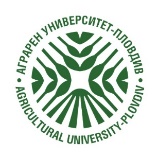 АГРАРЕН УНИВЕРСИТЕТ - ПЛОВДИВЦентър за научни изследвания, трансфер на технологии и защита на интелектуалната собственост (ЦНИ)  4000 Пловдив, ул. “Менделеев” №12, www.au-plovdiv.bg, е-mail: nic_au_plovdiv@abv.bg,
тел.: +359 32 654 300, тел./Факс: +359 32 654 420Тема:Регистрационен №:Ръководител на проекта:Тема:Регистрационен №:Ръководител  на проекта:№ наeтапаСъдържание на етапаПродължителност (месеци)Продължителност (месеци)Резултати1. За първата финансова година:1. За първата финансова година:1. За първата финансова година:1. За първата финансова година:1. За първата финансова година:1.1.Брой месеци *1.2.Брой месеци 1.3.Брой месеци 1.4.Брой месеци Тема:Регистрационен №:Ръководител на проекта:Членове:Членове:1.2.3.4.5.6.Консултанти:Консултанти:1.2.3.4.5.6.Тема:Регистрационен №:Ръководител на проекта:За първа финансова година:За първа финансова година:Апаратура и оборудване:лвМатериали, химикали, образци, консумативи:лвКомандировки (до 5 % от общата стойност на проекта):лвОтчисления за ЦНИ (10% от общата сума):лвОбща стойност на проекта:лв